M4     Unidad 2B	 	Y tú, ¿pasas?						Persona A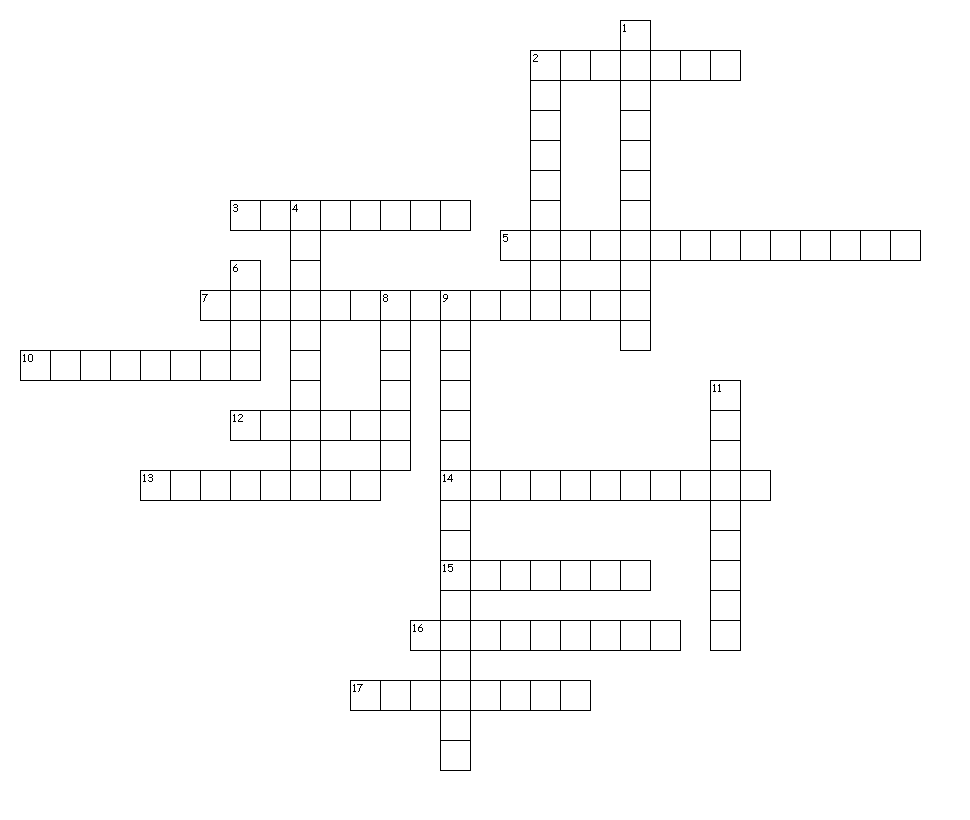 Escribe las siguientes palabras de forma horizontal en el crucigrama. Prepara definiciones para las palabras.Después haz el crucigrama con tu compañero/a.M4     Unidad 2B	 Y tú, ¿pasas?						Persona BEscribe las siguientes palabras en el crucigrama. Prepara definiciones para las palabras.Después haz el crucigrama con tu compañero/a.2. navidad3. encuesta5. granito de arena7. persona sin hogar10. programa12. pasota13. invitado14. interrumpir15. adultoshorizontal:vertical:1. tiempo libre2. necesario4. consumista6. tema8. actual9. injusticia social11. actividad16. moderador17. caliente